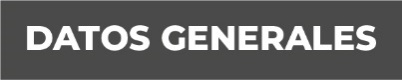 Nombre ILZE GUADALUPE HERNANDEZ CORDOVAGrado de Escolaridad LICENCIATURACédula Profesional (Licenciatura) 10655326Teléfono de Oficina 9242453763Correo Electrónico Formación Académica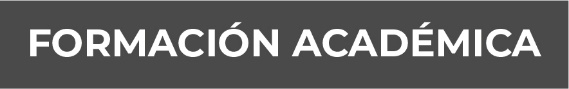 2009-2012Universidad Popular Autónoma de Veracruz (UPAV) Estudios de licenciatura en criminología y criminalística.2017Curso de Detección e identificación de los medios físicos de vehículos físicos de vehículos automotores robados (OCRA Y POLICIA FEDERAL DE MEXICO).25 DE FEBRERO 2019Curso básico de derechos humanos (curso en línea)2018Curso de identificación de vehículos (Fiscalía General del estado de Veracruz e instituto de formación profesional de la fiscalía general del estado).2018Taller de rehidratación de huellas dactilares y sistemas de identificación post mortem (Fiscalía General del estado de Veracruz e instituto de formación profesional de la fiscalía general del estado).2011- DURACION 6 MESESDiplomado como perito criminalista. Instituto Nacional Jurídico pericial A.C. sede en Veracruz. 12-13 DE NOVIEMBRE 2010 Diplomado en Ciencias Forenses e Investigación Criminológica. Sede Instituto de Medicina Forense. 2011Diplomado en Taller de Balística sede instituto de medicina forense. 16 DE MARZO-25 DE MAYO DE 2014Diplomado en materia de GrafoscopiaImpartido por el colegio nacional de expertos forenses (CONAEFO) sede en Veracruz.11-15 DE ABRIL 2010 Diplomado en uso legítimo de la fuerza Impartido por la secretaria de seguridad pública federal y coordinación con la secretaria de seguridad pública del estado de Veracruz. Trayectoria Profesional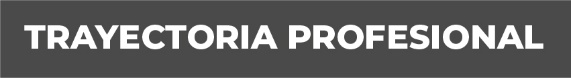 2019- A LA FECHAPeritojefa delegacional de los servicios periciales en Acayucan.2015- 2019Perito criminalista en la delegación regional de servicios periciales zona centro Veracruz.2012- 2015Perito particular en las materias de criminalística siendo estas grafoscopia, dactiloscopia, hechos de transito terrestre. Conocimiento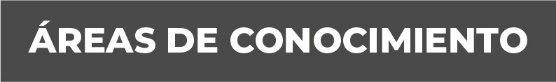 DactiloscopiaGrafoscopiaHechos de tránsito terrestreDocumentoscopiaCriminalística de campoIdentificación de dígitosAvalúos.Procesamiento de fosas clandestinas.